Δ΄ ΤΑΞΗ – 14ο ΦΥΛΛΟ ΕΡΓΑΣΙΑΣΜάθημα: ΜΕΛΕΤΗ ΠΕΡΙΒΑΛΛΟΝΤΟΣ - Επαναληπτικές ασκήσεις         Ημερομηνία : Τρίτη 19 Μαΐου 2020                          ΧΩΡΙΑ ΠΑΛΙΟΥ ΔΗΜΟΥ ΟΜΗΡΟΥΠΟΛΗΣ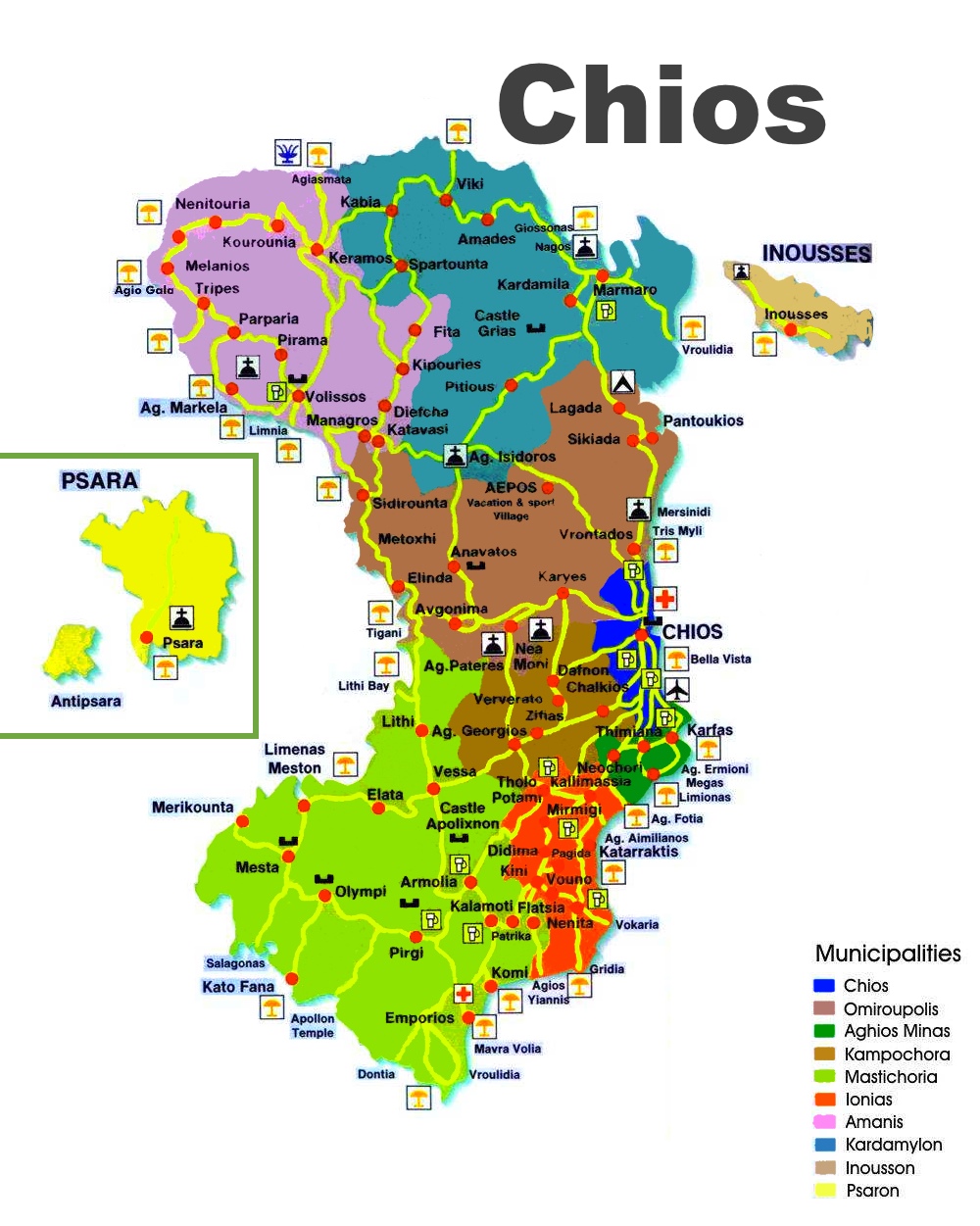 Α. Θα μπορούσατε να θυμηθείτε τα χωριά του παλιού Δήμου Ομηρούπολης; (Στη 1η σελίδα φαίνονται καλύτερα τα χωριά- καφέ χρώμα) 1. 2. 3. 4. 5. 6. 7.Καλή επιτυχία!κα Στέλλα